                                                                                                                                                                                      Volunteer Application Form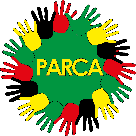 